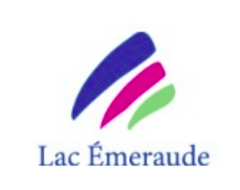 Association des résidents du lac Émeraude - Plan stratégique 2021-2026Notre missionNotre visionNos valeursL’Association a pour mission de voir aux intérêts et au bien-être des résidents du lac Émeraude à travers le respect de l’environnement. Pour ce faire, l’Association s’engage à : Se tenir à l’affût des gestes concrets favorisant la préservation et le respect de l’environnement ;Solliciter la participation active des résidents et prendre en considération leurs commentaires constructifs pour atteindre nos objectifs ;Réaliser des actions et projets en lien avec la mission ;Représenter l’ensemble des résidents du lac Émeraude auprès des instances gouvernementales et municipales dans différents dossiers.L’Association souhaite que les résidents du lac Émeraude puissent continuer à vivre dans un environnement sain et durable, et toujours profiter d’une qualité d’eau exceptionnelle tout en préservant le patrimoine et la valeur des propriétés riveraines.Notre Association a pour valeurs : Le respect de l’environnement et la conservation de la qualité de l’eau ;L’entente cordiale entre les résidents ;La participation et l’engagement des résidents ;Une gestion de bonne gouvernance et d’éthique ;L’autonomie et la transparence ;L’accessibilité à l’information pour tous.Enjeu 1 : La qualité de l'environnementOrientation 1 : Maintenir un lac oligotrophe et une bande riveraine en santéOrientation 1 : Maintenir un lac oligotrophe et une bande riveraine en santéObjectifs IndicateursValeurs de départValeurs cibles1.1 Maintenir la qualité de l’eau du lacTaux de phosphate moyen au cours d’une année2,3 µg/l (2020)< 4,0 µg/l1.1 Maintenir la qualité de l’eau du lacMesure de la transparence de l'eau 7,4 m (2020)>7 m(moy sur 6 ans)1.1 Maintenir la qualité de l’eau du lacNombre d'espèces exotiques envahissantes dans le lacAucuneAucune1.1 Maintenir la qualité de l’eau du lacNombre de moteurs polluants (2 temps)201.2 Améliorer la bande riveraine pour une meilleure filtration des polluants et des
      éléments nutritifs. Pourcentage des bandes riveraines saines (sans gazon et végétalisées) 83%90%1.3 Prévenir l’érosion des rives causée par les vagues et le ruissellement des 
      eaux de surfaceNombre de sentiers ou descentes à bateau avec présence d’érosion8Réduction de 50%Orientation 2 : Protéger la forêt et gérer les menaces à la qualité de l’eau du lac (environnement externe au lac)Orientation 2 : Protéger la forêt et gérer les menaces à la qualité de l’eau du lac (environnement externe au lac)Orientation 2 : Protéger la forêt et gérer les menaces à la qualité de l’eau du lac (environnement externe au lac)Objectifs  IndicateursValeurs de départValeurs 
cibles2.1 Améliorer la gestion et le traitement des eaux usées des résidences  
      (fosses septiques et champs d’épuration)Nombre d’installations septiques améliorées depuis l’année 2016Selon le rapport de la Mun. 2021Doubler la valeur de départ2.2 Préserver l’aspect naturel et boisé des alentours du lac 
     (Ne dépassant pas le bassin versant)Nombre de communications de sensibilisation faites auprès des membres pour le maintien de l’aspect naturel14 par année2.3 Prévenir l’introduction d’espèces exotiques envahissantes dans la bande 
      riveraine et dans la forêt (ne dépassant pas le bassin versant).Présence d’espèces exotiques envahissantes répertoriées et contrôlées 5 
emplacements en dehors de la bande riveraine1
emplacement2.3 Prévenir l’introduction d’espèces exotiques envahissantes dans la bande 
      riveraine et dans la forêt (ne dépassant pas le bassin versant).Présence d’espèces exotiques envahissantes répertoriées et contrôlées 5 
emplacements en dehors de la bande riveraine1
emplacementEnjeu 2 : La sécurité et la quiétude des lieuxOrientation 3 : Maintenir un environnement sécuritaire et respectueuxOrientation 3 : Maintenir un environnement sécuritaire et respectueuxObjectifs  IndicateursValeurs de départValeurs cibles3.1 Mettre en place des mesures de sécurité nautique et routière appropriéesNombre de vols ou d’intrusion sur les propriétés signalés à l’Association3 (2019)03.1 Mettre en place des mesures de sécurité nautique et routière appropriéesNombre de communications de sensibilisation faites auprès des membres1 / année4 / année3.2 Maintenir un climat de quiétude et de respect, sur l’eau et hors de l’eauNombre de plaintes de nuisance10Enjeu 3 : Le rayonnement de l'ARLÉ Orientation 4 : Développer le sentiment d’appartenance communautaire au sein de l’ARLÉ   Orientation 4 : Développer le sentiment d’appartenance communautaire au sein de l’ARLÉ   ObjectifsIndicateursValeurs de départValeurs cibles4.1 Développer une association participative et mobilisée Pourcentage d’appréciation des membres envers l’administration lors des sondagesSatisfait85%4.1 Développer une association participative et mobilisée Nombre de bénévoles impliqués dans l’administration ou les comités de l’association25 personnes>= 20 personnes4.1 Développer une association participative et mobilisée Nombre de propriétaires membres de l’association (sur 106 propriétaires)98% (2019)>95% 4.1 Développer une association participative et mobilisée Nombre de propriétaires présents à l'assemblée générale60%70%4.2 Communiquer régulièrement et efficacement avec les membres et leurs
      invités Pourcentage d’appréciation des membres envers les communications lors des sondagesSatisfait85%4.2 Communiquer régulièrement et efficacement avec les membres et leurs
      invités Nombre de communications annuelles du CA et des comités “Environnement, Sécurité et Loisirs” (courriel, Facebook, site Web)---4 par mois4.3 Développer des activités et infrastructures qui répondent aux attentes des 
      membres (12 mois par année)Pourcentage d’appréciation des membres à chaque activité via un sondage50%50%4.3 Développer des activités et infrastructures qui répondent aux attentes des 
      membres (12 mois par année)Pourcentage d’appréciation des membres aux infrastructures via un sondage (sentiers hivernaux, sentiers pédestres)50%50%4.4 Développer un esprit de collaboration, de partage d’information et de 
      proximité avec la Municipalité et les organismes du territoireNombre de projets en collaboration avec la Municipalité et les organismes1 1 par année